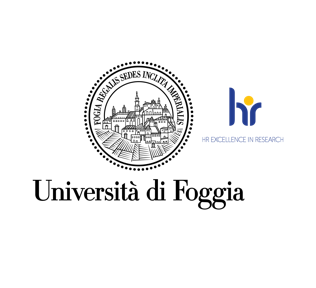 Area Alta Formazione e Studi AvanzatiOGGETTO: RICHIESTA CERTIFICATI.Al Magnifico Rettore Università degli Studi di FoggiaVia Gramsci 89/91 71122 Foggia    l	sottoscritt 	    			, nat		a		(prov.	)   il   		e residente in	(prov.	)alla via	n.	,regolarmente iscritto al	anno di corso del dottorato di ricerca in   	 	.C H I E D Eil rilascio del seguente certificato relativamente all’anno accademico	/ 	(*) Si ricorda che ai sensi della Legge n.183/2011 i certificati non possono essere prodotti ad Organi di Pubbliche Amministrazioni o a privati gestori di pubblici servizi.NOTA: Consegnare al ritiro del certificato tante marche da bollo, da € 16,00, quanti sono i certificait richiesti.Foggia,		IL RICHIEDENTEVia Gramsci. 89/91 71122 . Foggia . ItaliaVia Gramsci. 89/91 71122 . Foggia . ItaliaTelefono +39 0881 338380-318Fax +39 0881 338398TIPO DI CERTIFICATO (*)N° COPIEIscrizioneAltro specificare